СРОКИ  И ПРОДОЛЖИТЕЛЬНОСТЬ ГИА - 11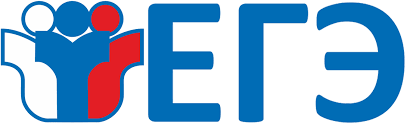 Единое  расписание ГИА - 11 и продолжительность экзаменов по каждому образовательному предмету ежегодно устанавливает соответствующий приказ Министерства просвещения Российской Федерации.ГИА-11 проводится:досрочный этап - март-апрель: по всем предметам;основной этап - май-июнь: по всем предметам;дополнительный этап - сентябрь: русский язык и математика.Для отдельных категорий обучающихся ГИА может проводиться досрочно. Для ВПЛ (выпускники прошлых лет)ЕГЭ проводится досрочно, и (или) в дополнительные сроки проведения ЕГЭ (в резервные дни основного периода). Участие ВПЛ в экзаменах в иные сроки (основные дни основного этапа) проведения ЕГЭ допускается только при наличии у них уважительных причин (болезни или иных обстоятельств, подтвержденных документально) и соответствующего решения ГЭК.Для участия в ГИА-11 необходимо подать заявление до 1 февраля.Выпускники текущего года подают заявление на участие в ГИА-11 в образовательную организацию, в которой они осваивали программы среднего общего образования.Выпускники прошлых лет и обучающиеся в иностранных образовательных организациях регистрируются для участия в ЕГЭ в специальных  пунктах регистрации.